ГОСТ 27321-87МЕЖГОСУДАРСТВЕННЫЙ СТАНДАРТЛЕСА СТОЕЧНЫЕ ПРИСТАВНЫЕ ДЛЯ 
СТРОИТЕЛЬНО-МОНТАЖНЫХ РАБОТТЕХНИЧЕСКИЕ УСЛОВИЯИПК ИЗДАТЕЛЬСТВО СТАНДАРТОВ 
МоскваМЕЖГОСУДАРСТВЕННЫЙ СТАНДАРТДата введения 01.01.89Настоящий стандарт распространяется на стоечные приставные леса из стальных труб, применяемые при возведении, реконструкции и ремонте зданий и сооружений для размещения рабочих и материалов непосредственно в зоне производства строительно-монтажных работ.1. ТЕХНИЧЕСКИЕ ТРЕБОВАНИЯ1.1. Леса должны удовлетворять всем требованиям ГОСТ 24258 и требованиям, изложенным в соответствующих разделах настоящего стандарта.Леса должны изготавливаться в соответствии с требованиями настоящего стандарта по конструкторской документации, утвержденной в установленном порядке.1.2. Основные параметры и размеры1.2.1. Типы, основные параметры и размеры лесов должны соответствовать указанным в табл. 1.1.2.2. Устанавливают следующую структуру условного обозначения марок лесов.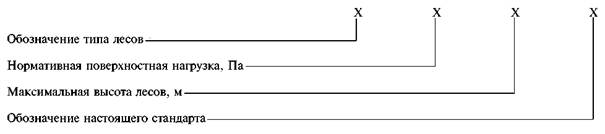 Таблица 1Размеры в метрахПример условного обозначения лесов стоечных приставных хомутовых с нормативным значением поверхностной нагрузки 2000 Па и максимальной высотой 60 м:ЛСПХ 2000-60 ГОСТ 27321-87То же, лесов стоечных приставных штыревых с нормативной поверхностной нагрузкой 2500 Па и максимальной высотой 40 м:ЛСПШ 2500-40 ГОСТ 27321-871.3. Характеристики1.3.1. Леса должны изготавливаться в климатическом исполнении по ГОСТ 15150 при ограничении нижнего предела температуры до минус 40 °C.1.3.2. Для изготовления элементов лесов должны применяться трубы по ГОСТ 3262 и ГОСТ 10704.1.3.3. Трубы для изготовления элементов лесов должны быть без резьбовой нарезки, прямыми, без вмятин, трещин и других дефектов, нарушающих прочность элементов.1.3.4. Основные элементы лесов при воздействии низких температур до минус 40 °C должны изготавливаться из сталей марок, указанных в табл. 2.1.3.5. Настил лесов должен выдерживать нагрузку, соответствующую марке лесов.Таблица 2Примечания:1. По согласованию с разработчиком технической документации допускается применение сталей других марок, механические и химические свойства которых должны быть не ниже указанных в табл. 2.2. Стали, применяемые для изготовления лесов, должны иметь ударную вязкость при температуре минус 40 °С не менее 3 · 105 Дж/м2. Испытания на ударную вязкость следует проводить по ГОСТ 9454.Деревянные щиты настила лесов должны изготавливаться из досок хвойных пород 2-го сорта по ГОСТ 8486, подвергнутых антисептической защите.Деревянные щиты настила и бортовое ограждение настила лесов должны быть подвергнуты глубокой пропитке огнезащитным составом.1.3.6. Срок эксплуатации лесов должен быть не менее пяти лет.1.3.7. Леса должны иметь ограждения, исключающие возможность падения людей и различных предметов.1.3.8. Высота перил ограждения должна быть не менее 1,1 м.1.3.9. Перила ограждения должны выдерживать сосредоточенную статическую нагрузку 700 Н (70 кгс), приложенную посередине элемента в направлении, перпендикулярном к его оси, поочередно в горизонтальной и вертикальной плоскостях.1.3.10. Ограждение должно иметь не менее одного промежуточного горизонтального элемента или сетку.1.3.11. Высота бортового ограждения настила лесов должна быть не менее 0,15 м.1.3.12. Все несущие горизонтальные элементы лесов должны выдерживать сосредоточенную статическую нагрузку 1300 Н (130 кгс), приложенную посередине элемента.1.3.13. Масса сборочных единиц лесов при ручной сборке не должна быть более 30 кг.1.3.14. Для подъема и спуска людей леса должны быть оборудованы лестницами по ГОСТ 26887, расположенными на расстоянии не более 40 м друг от друга. Леса длиной менее 40 м должны быть оборудованы не менее чем двумя лестницами. Угол наклона лестниц к горизонтальной поверхности должен быть не более 60°.1.3.15. Леса должны быть обеспечены молниезащитой по СН 305.1.3.16. Сигнальная окраска лесов - по ГОСТ 12.4.026*.____________* В Российской Федерации действует ГОСТ Р 12.4.026-2001.1.4. Комплектность1.4.1. Леса должны поставляться комплектно. В комплект поставки входят:- комплект лесов (стойки, ригели и т.д., а также крепления к строительным конструкциям);- паспорт с инструкцией по эксплуатации.1.4.2. По согласованию с заказчиком в комплект поставки включают контейнеры для транспортирования и хранения лесов.1.4.3. По согласованию с заказчиком леса могут поставляться без щитов настила.1.4.4. Объем комплекта лесов для поставки должен быть: 500, 1000, 1500 и 2000 м (площадь проекции лесов на стену здания).1.5. Маркировка1.5.1. Основные несущие элементы лесов должны иметь маркировку. Маркировку наносят способом, сохраняющим ее в течение всего срока эксплуатации лесов.1.5.2. Маркировка должна содержать следующие данные:- товарный знак (при наличии) и наименование предприятия-изготовителя;- обозначение изделия (марка);- номер комплекта лесов;- дату изготовления (месяц, год).1.5.3. Каждый пакет и ящик (возвратная тара) или контейнеры с элементами лесов должны иметь бирку с маркировкой. Размер бирки, расположение надписей, а также способ и материал для нанесения маркировки должны соответствовать ГОСТ 14192.1.5.4. Маркировка бирки должна содержать следующие данные:- товарный знак (при наличии) и наименование предприятия-изготовителя;- обозначение изделия (марка);- номер комплекта лесов;- дату изготовления (месяц, год);- массу.1.6. Упаковка1.6.1. Элементы лесов связывают рассортированными по видам (ригели, стойки, раскосы, и т.д.) в пакеты проволокой диаметром не менее 4 мм по ГОСТ 3282 со скруткой (не менее двух витков).1.6.2. Мелкие детали (хомуты, анкерное крепление и т.п.) должны быть упакованы в деревянные ящики по ГОСТ 18617 или возвратную тару.1.6.3. Леса, поставляемые по согласованию с заказчиком в контейнерах, для их транспортирования и хранения дополнительно не упаковывают.1.6.4. Документация, входящая в комплект поставки, должна быть завернута в пакет из полиэтиленовой пленки по ГОСТ 10354 и прикреплена к комплекту лесов способом, обеспечивающим ее сохранность, или передана потребителю при непосредственном получении им комплекта лесов.2. ПРИЕМКА2.1. Для проверки соответствия лесов требованиям настоящего стандарта изготовитель должен проводить приемосдаточные и периодические испытания.2.2. Приемосдаточным испытаниям должен подвергаться каждый элемент лесов поштучно.2.3. Приемосдаточные испытания должны включать в себя:- проверку качества изготовленных элементов лесов и установление их соответствия требованиям конструкторской документации;- проверку качества сварных швов;- проверку качества лакокрасочных покрытий;- проверку маркировки лесов.2.4. Периодическим испытаниям подвергают один комплект лесов, прошедший приемосдаточные испытания, из 100 изготовленных, но не реже одного раза в три года.2.5. Периодические испытания должны включать в себя:- проверку массы лесов;- контрольную сборку лесов;- испытания лесов на прочность и устойчивость.2.6. Испытания на прочность и устойчивость должны проводиться в рабочем положении лесов. Допускается проводить контрольную сборку и испытания на прочность и устойчивость на фрагменте, состоящем из минимального комплекта лесов (500 м2), высотой не менее 20 м, нагрузками, полностью имитирующими нагрузки, возникающие при установке лесов на максимальную высоту.3. МЕТОДЫ КОНТРОЛЯ3.1. Геометрические размеры лесов и их элементов проверяют рулеткой по ГОСТ 7502, металлической линейкой по ГОСТ 427, штангенциркулем по ГОСТ 166 или другими инструментами, обеспечивающими точность измерений до 1 мм и проверенными метрологическими организациями национальных органов по строительству стран СНГ в соответствии с требованиями ГОСТ 8.002*.___________* В Российской Федерации действует ПР 50.2.002-94.3.2. Качество сварных швов проверяют визуально в соответствии с ГОСТ 3242.3.3. Качество окраски определяют визуально.4. ТРАНСПОРТИРОВАНИЕ И ХРАНЕНИЕ4.1. Транспортирование лесов производят транспортом любого вида, обеспечивающим сохранность элементов лесов от повреждений.4.2. Не допускается сбрасывать изделия при разгрузке, транспортирование волоком и другие действия, могущие причинить повреждения элементам конструкции.4.3. При транспортировании и хранении пакеты и ящики могут укладываться друг на друга не более чем в три яруса.4.4. Элементы лесов должны храниться в закрытых помещениях или под навесом на подкладках, исключающих соприкосновение с грунтом.4.5. Леса транспортируют и хранят в соответствии с ГОСТ 15150 по группе условий хранения ОЖ4 (в части воздействия климатических факторов внешней среды).5. УКАЗАНИЯ ПО ЭКСПЛУАТАЦИИЛеса должны эксплуатироваться согласно СНиП III-4 и инструкции по эксплуатации лесов конкретных типов.6. ГАРАНТИИ ИЗГОТОВИТЕЛЯ6.1. Изготовитель гарантирует соответствие лесов требованиям настоящего стандарта при соблюдении потребителем условий транспортирования, хранения и эксплуатации. Гарантийный срок эксплуатации - 12 мес. со дня ввода лесов в эксплуатацию, но не позднее 6 мес. со дня их поступления потребителю.6.2. Изготовитель в течение гарантийного срока безвозмездно ремонтирует или заменяет все элементы лесов, пришедшие в негодность по его вине; замена должна производиться в течение 1 мес. со дня получения уведомления.ЛЕСА СТОЕЧНЫЕ ПРИСТАВНЫЕ 
ДЛЯ СТРОИТЕЛЬНО-МОНТАЖНЫХ РАБОТТехнические условияDemountable tubular scaffold for constructional work. 
SpecificationsГОСТ 
27321-87Тип лесовНаименование типаНормативная поверхностная нагрузка, Па (кгс/м2)Максимальная высота лесовМинимальная ширина яруса (прохода) в светуМинимальная высота яруса (прохода) в светуШаг ярусаЛСПХЛеса стоечные приставные хомутовые1001,01,9ЛСПХЛеса стоечные приставные хомутовые1000 (100),1001,01,9ЛСПХЛеса стоечные приставные хомутовые2000 (200),1001,01,90,5;ЛСПХЛеса стоечные приставные хомутовые2500 (250),1001,01,91,0;ЛСПШЛеса стоечные приставные штыревые3000 (300),801,01,92,0ЛСПШЛеса стоечные приставные штыревые5000 (500)801,01,92,0Тип лесовМарка сталиМарка сталиТип лесовНесущие элементы (стойки, ригели связи)Хомуты, штыри, ограждения и др.Тип лесовТрубы по ГОСТ 10704Хомуты, штыри, ограждения и др.ЛСПХ20 по ГОСТ 1050; Ст3пс6, Ст3сп5 по ГОСТ 380Ст3пс6, Ст3сп5 по ГОСТ 380ЛСПШ20 по ГОСТ 1050; ВСт3пс6, ВСт6сп5 по ГОСТ 380ВСт3пс6, ВСт3сп5 по ГОСТ 380